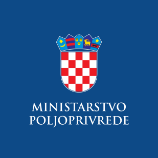 Evidencija izdanih Potvrda o sukladnosti proizvoda sa Specifikacijom proizvoda- sukladno članku 95. stavku 7. Zakona o poljoprivredi („Narodne novine“, br. 118/18., 42/20., 127/20. – Odluka USRH i 52/21. ) i članku 24. Pravilnika o zaštićenim oznakama izvornosti, zaštićenim oznakama zemljopisnog podrijetla i zajamčeno tradicionalnim specijalitetima poljoprivrednih i prehrambenih proizvoda i neobveznom izrazu kvalitete „planinski proizvod“ („Narodne novine“, br. 38/2019.)  ZAGOSKI BAGREMOV MEDzaštićena oznaka izvornosti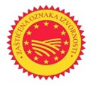 ZAGOSKI BAGREMOV MEDzaštićena oznaka izvornostiZAGOSKI BAGREMOV MEDzaštićena oznaka izvornostiNaziv i adresa subjekta u poslovanju s hranom koji je korisnik oznakeKoličina proizvoda za koju je potvrđena sukladnostRazdoblje valjanosti Potvrde o sukladnostiOPG Mirna Pčela, Josip KrogŠuparje 16, Petrovsko499 kg24.06.2022. – 28.05.2024.Bedeniković, Zdravko Bedeniković,Sopot 49, Pregrada214 kg24.06.2022. - 01.06.2024.OPG Herceg Radovan, Veliki Bukovec 27, Mače249 kg24.06.2022. – 27.05.2024.